	Základná škola s materskou školou, 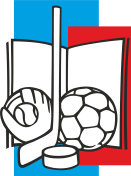 Kalinčiakova 12; 831 04 Bratislava – Nové Mesto            www.skolakalina.sk                        		tel. mobil.: 0911 978 876Prijímanie žiadostí do materskej školyV zmysle  zákona 245/2008 Z. z. o výchove a vzdelávaní a o zmene a doplnení niektorých zákonov a v zmysle Vyhlášky  Ministerstva školstva a vedy SR 306/2008 Z.z. o materskej škole a 308/2009 Z.z. o materskej škole sa prijímajúŽiadosti o prijatie dieťaťana predprimárne vzdelávanie do MŠ k šk. r.  2021/22od 04.05.2020 do 15.05.2020 Kalinčiakovej ulici v BratislavePri prijímaní detí sa postupuje podľa nasledujúcich kritérií a podmienok:Na predprimárne vzdelávanie v materských školách sa prijíma spravidla dieťa od troch do šiestich rokov jeho veku. Prednostne sa prijímajú deti, ktoré dovŕšili piaty rok veku, deti s odloženou povinnou školskou dochádzkou a deti s dodatočne odloženou povinnou školskou dochádzkou. Ostatné podmienky prijímania detí do materskej školy, ktoré boli schválené na pedagogickej rade. Pri zvýšenom záujme o prijatie detí do MŠ sa uprednostnia deti, ktoré:  Trvalý pobyt v spádovej oblasti ZŠ s MŠ Kalinčiakova 12Súrodenec v ZŠ s MŠ	dovŕšili tri roky k 31.8.2021;Prednostne budú prijaté najmä deti, ktoré spĺňajú všetky tri body.Žiadosť o prijatie dieťaťa na predprimárne vzdelávanie do MŠ si zákonný zástupca môže vyzdvihnúť v materskej škole alebo na webovej stránke školy(https:// (https://skolakalina.edupage.org/a/materska-skola). Na žiadosti musí byť potvrdenie o zdravotnom stave dieťaťa a o očkovaní dieťaťa. Po jej vyplnení zákonný zástupca podpísanú (obidvaja zákonní zástupcovia) žiadosť aj s jej  kópiou odovzdá v sídle MŠ na zaevidovanie. Potvrdenie o prijatí žiadosti s dátumom a podpisom zamestnanca, ktorý žiadosť prijal, dostane zákonný zástupca na kópii žiadosti. Žiadosti prijímame v čase prevádzky MŠ.                                                                                15.02.2021 							Dušan Noga								Riaditeľ školyPodmienky prijatia do MŠ Kalinčiakova 12, BratislavaZákonné podmienky na prijímanie detí na predprimárne vzdelávanie v MŠ:  prednostne sa prijímajú deti, pre ktoré je plnenie predprimárneho vzdelávania povinné a MŠ je spádová MŠ;  spravidla dieťa od troch do šiestich rokov veku;  výnimočne možno prijať dieťa od dvoch rokov veku; Podľa § 59a školského zákona je riaditeľ povinný prednostne prijať na povinné predprimárne vzdelávanie deti s trvalým pobytom v obci a deti umiestnené v zariadení na základe rozhodnutia súdu. Deti, ktoré majú trvalý pobyt v obci môžu plniť povinné predprimárne vzdelávanie aj mimo obce. Riaditeľ ich prednostne príjme, ak má voľné miesto. Spádová materská škola je v obci, v ktorej má dieťa trvalý pobyt. Ostatné podmienky ( uprednostnenie prijatia dieťaťa):  dieťa zamestnanca ZŠ s MŠ Kalinčiakova  ktoré dovŕšilo piaty rok veku do 31.12.2021 a má trvalý pobyt v našej obci;   ktoré má súrodenca v materskej škole s trvalým bydliskom v našej obci a k 31.8.2021 dovŕšilo 3 roky;  ktoré dovŕši tri roky k 31.8.2021 a má trvalé bydlisko v našej obci. Pre deti, ktoré už navštevujú MŠ nepodávate novú žiadosť, aj keď sa stáva pre nich predprimárne vzdelávanie povinné.Noga Dušan